7 октября в 3 «Б» классе (классный руководитель Н.А.Закамская)  прошел «Праздник герба, гимна и флага нашего класса». Вначале все ребята исполнили гимн класса, слова и музыку к которому написала учитель музыки Ирина Борисовна Марченко. Гимн получился очень красивый, легкий и радостный! Мы от всей души поблагодарили Ирину Борисовну за такую светлую, торжественную и очень важную для нас песню – ведь теперь эта песня будет с нами все годы учебы в школе!В прошлом году в нашем классе проходил конкурс на лучший герб нашего класса. По итогам конкурса были вручены дипломы и ценные подарки: Дариян Стоянович получил диплом за самый КЛАССИЧЕСКИЙ герб, Лиза Потемкина получила диплом за самый ОРИГИНАЛЬНЫЙ герб, а Саша Кущ  за самый КРЕАТИВНЫЙ герб нашего класса. Победителем же был признан герб, который придумали и нарисовали Вера Селезнева и Ксюша Свирилина. На этом гербе символично изображена «Дружба». И в нашем гимне есть такие строчки:Ведь «Б» звучит так гордо, И звонко и светлоМы ДРУЖНЫЕ ребята,Учиться нам легко!Теперь этот герб украшает флаг нашего класса! С этим флагом мы теперь сможем выходить на общешкольные линейки.Дружба – это главное, что объединяет наш класс!  Поэтому дальше главной темой нашего праздника и стала ДРУЖБА. Вначале все ребята встали в круг и каждый, по очереди, сказал своему соседу фразу, которая начиналась со слов: «Мне приятно тебе сказать….».Наслушавшись комплиментов от одноклассников, мы поделились на команды и начались веселые соревнования!Что мы только ни делали: разгадывали кроссворды, соревновались в придумывании слов с корнем «ДРУЖ», составляли цветы дружбы из различных пословиц, придумывали слова для расшифровки слова «ДРУЖБА», угадывали мелодии популярных песен из мультфильмов и кино. Наши родители активно нам помогали. Это было очень весело и интересно! А судила конкурсы наша строгая и справедливая Наталья Алексеевна.Потом наши девочки, которые занимаются в объединении «Солнечный Парус» организовали зажигательный танцевальный флешмоб, в котором приняли участие и дети и родители, присутствующие на празднике.А в конце нашего праздника мы съели огромный и очень вкусный торт, на котором был изображен герб нашего класса.Еще мы решили, что значки с изображением нашего герба мы будем носить на узле наших школьных галстуков! Ведь мы очень гордимся тем, что мы теперь, наверное, единственный класс в школе, который имеет свой герб, гимн и флаг!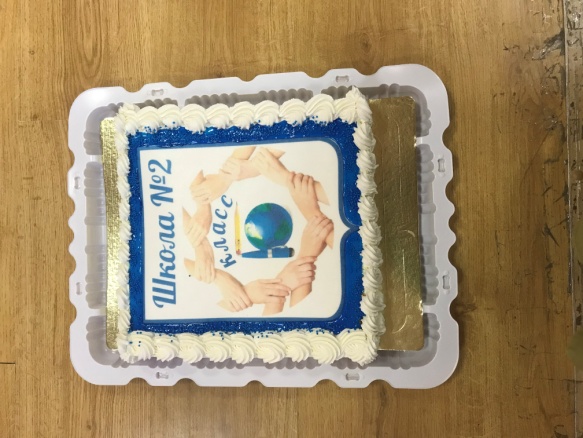 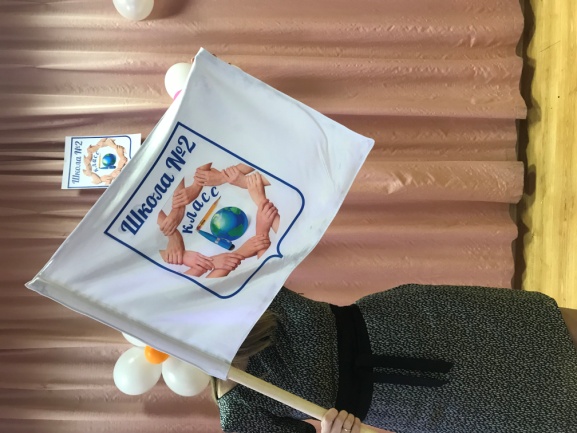 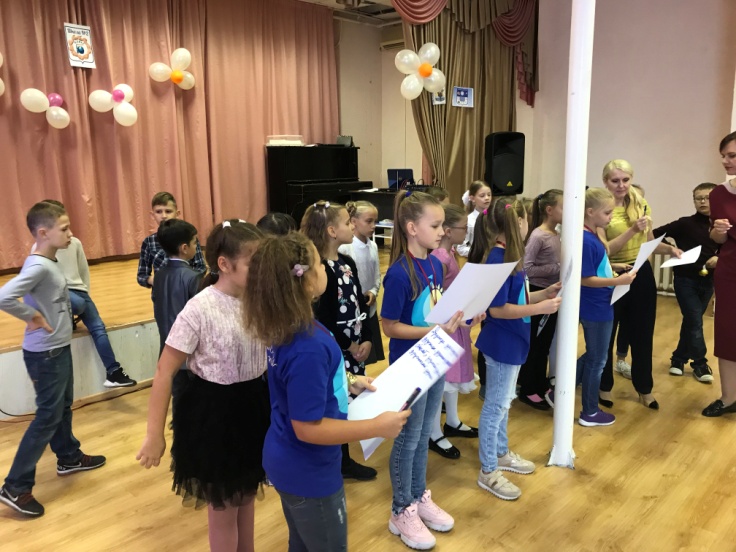 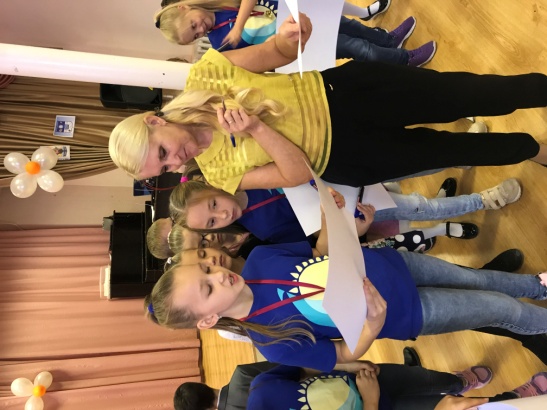 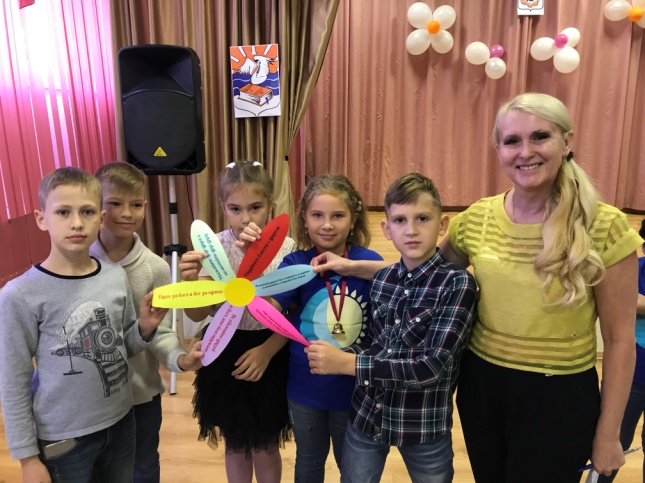 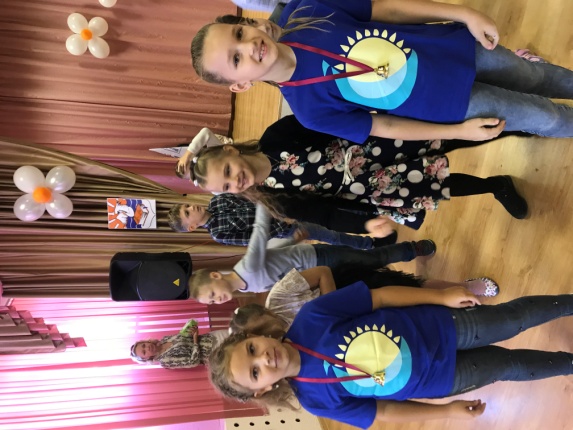 